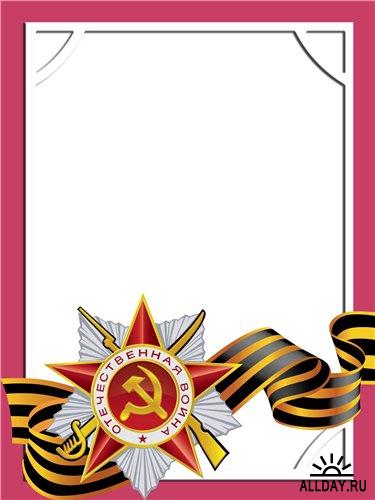 «Есть память, которой не будет забвенья…»Рекомендательный список литературыПамять о войне. Она не стирается, не тускнеет с годами. Потому, наверное, что это не только память отдельных людей или одного поколения. Это Память Народа, навечно врубленная в его историю, в его настоящее и будущее. Мы знаем о той войне только по кинолентам, книгам и воспоминаниям ее участников. Отключиться от этого знания, вычеркнуть его из памяти невозможно – во имя того, чтобы ужасы войны никогда не  повторились. Наш народ заплатил самую высокую цену за победу над гитлеровским фашизмом. Миллионы наших людей пали на поле брани и умерли от ран. Их память для нас свята. Сегодня уже трудно представить, сколько и каких страшных, жестоких испытаний пришлось вынести советскому народу, его воинам-защитникам. Великое счастье, что еще живы ветераны. Со слезами на глазах мы слушаем их, читаем скупые, скромные строки их бесценных воспоминаний. За каждый метр родной земли – 15 жизней, каждый шестой житель нашей страны погиб и если за каждого погибшего выдержать минуту молчания, то пройдёт 39 лет. Нет! Ни нам, ни нашим детям забывать об этом нельзя. Забыть прошлое, забыть уроки войны - значит предать тех, кто не щадил жизней ради нашего будущего, оставить новые поколения без опыта, добытого непомерной ценой.Начало мая. Красные гвоздики,Как слезы тех далеких страшных лет.
И ветеранов праведные лики, особенно, которых больше нет.
Когда опять подходят даты эти. Я почему-то чувствую вину -
Все меньше вспоминают о Победе, все больше забывают про войну.Но никто не забыт, и ничто не забыто, чтоб память людская вечно хранила.Тысячу четыреста восемнадцать дней, слёзы и горе простых людей,Каждую дату и каждое слово, мы вместе с вами обязаны помнить!Почитайте эти книги, чтоб понять всю значимость и величие этого подвига, чтобы помнить… «Великая Отечественная война – в истории и в нашей памяти»:  (9 – 11 кл.)Великая Отечественная война в истории нашей РодиныИстория Второй мировой войны. 1939 – 1945: В 12-и т. Т.7. Завершение коренного перелома в войне. – М.: Воениздат, 1976. – 552 с., ил., карт.Куманев Г.А. 1941 – 1945: Краткая история, документы, фотографии. – М.: Политиздат, 1983. – 238 с., ил.Морозов В.П., Басов А.В. Основные этапы Великой Отечественной войны. – М.: Просвещение, 1971. – 128 с.Зверев Б.И. Историческая победа: Кн. для учащихся. – М.: Просвещение, 1985. – 176 с., ил.Пролог Великой Победы: Военный парад 7 ноября 1941 года на Красной площади в Москве. – М.: Церера, 2001. – 400 с., ил.Отстояли Москву. Защитили Россию. – М.: Интерграф Сервис, 2001. – 32 с., ил.Война. Народ. Победа, 1941 – 1945: Статьи. Очерки. Воспоминания / Сост. Данишевский И.М., Таратута Ж.В. Кн.1. – М.: Политиздат, 1984. – 231 с., ил.Битва за Москву. – М.: Московский рабочий, 1976. – 624 с., ил.Смирнов С.С. Брестская крепость. – М.: Детская литература, 1975. – 408 с.На дороге жизни / Сост. Богданов П.Л.- М.: Лениздат, 1975. – 592 с., ил.Гончаренко Г.И. Битва на Волге: Документальные очерки о защитниках Сталинграда. – М.: Дет. лит., 1976. – 95 с., ил.Исторический подвиг Сталинграда. – М.: Мысль, 1985. – 415 с.Колтунов Г.А., Соловьев Б.Г. Курская битва. – М.: Воениздат, 1970. – 400 с., ил., схем.Великие битвы Великой Отечественной войны 1941 – 1945 // Детская энциклопедия. – 2013. - №4. – 64 с., ил.Докучаев А. Военный парад, вдохновивший на Победу // Патриот Отечества. – 2013. - №11. – С. 12 – 20.Докучаев А. Кавалеры Ордена Славы: Герои Отечества // Патриот Отечества. – 2013. - №12. – С. 22 – 23.Невзоров Б. Заря Великой Победы // Патриот Отечества. – 2011. - №12. – С. 2 – 5.Прорыв блокады Ленинграда: Важная Победа // Патриот Отечества. – 2010. - №1. – С. 4 – 6.Веретенникова Н.М. Операция «Багратион». Диорама «Минский котел» // Военно-исторический журнал. – 2009. - №6. – 1 – 2 облож.Можаева Л.А. «Мы научились под огнем ходить, не горбясь…»: 90-й гвардейский минометный Режицкий ордена Александра Невского полк в боях под Сталинградом и Курском // История в подробностях. – 2013. - №6. – С. 62 – 71.Рыбаков С.В. Подвиг Сталинграда // История в подробностях. – 2012. - №8. – С. 14 – 29.Шаги Великой Победы // Российский Патриот. – 2010. - №2. – 16 с., ил.Знамя Победы // Российский Патриот. – 2010. - №4. – 16 с., ил.Колоскова Е. Человек на войне // Родина. – 2010. - №5. – С. 118 – 123.Асанов Б., Олейников Д. Безымянная табличка // Родина. – 2009. - №5. – С.12 – 13.«Не жалея себя, шли они в смертный бой, Родину заслонив собой…»Дважды Герои Советского Союза. – М. Воениздат, 1973. – 247 с., портр.Женщины – Герои Советского Союза. – М.: Плакат, 1976. – 18 откр.Смирнов С.С. Рассказы о героях. – М.: ДОСААФ, 1976. – 239 с., ил.Смирнов С.С. Мы – из Бреста: Рассказы о героях легендарной обороны. – М.: Дет. лит., 1972. – 64 с.Космодемьянская Л.Т. Повесть о Зое и Шуре. – М.: Дет. лит., 1979. – 207 с., ил.Кошевая Е.Н. Повесть о сыне. – М.: Дет. лит., 1976. – 206 с., ил.Журба П.Т. Александр Матросов: Повесть. – Л.: Дет. лит., 1974. – 254 с., ил.Валентина Гризодубова // Российский патриот. – 2010. - №1. – 16 с., ил.Города-герои и города воинской Славы России // Российский патриот. – 2010. - №5. – 16 с., ил.Первые Герои СССР и России // Российский патриот. – 2009. - №2. – 16 с., ил.Вера Волошина // Российский патриот. – 2009. - №4. – 16 с., ил.Молодая гвардия // Российский патриот. – 2009. - №5. – 16 с., ил.Зоя Космодемьянская // Российский патриот. – 2009. - №6. – 16 с., ил.«За подвиг ваш бессмертный, величавый, земным поклоном кланяемся вам»Дунаев М.М. На земле великой битвы. – М.: Искусство, 1976. – 152 с., ил.Мамаев курган: Альбом. – Волгоград: Ниж.-Волж. кн. изд-во, 1986. – 128 с.Воробьев Е.З. Москва: Близко к сердцу. Рассказ-хроника. Страницы героической защиты города, 1941 – 1942. – М.: Политиздат, 1986. – 479 с., ил.Хатынь / Авт. Текста И.П. Шамякин. – Минск: Беларусь, 1979. Хатынь: Путеводитель по мемориальному комплексу. – Минск: Беларусь, 1978.Великая Отечественная война в литературе: читаем, гордимся, помним… (9 – 11 кл.)«Ты это горе знаешь понаслышке,А нам оно оборвало сердца» К. Симонов (1941 год)Адамович А.М. Хатынская повесть. Каратели. – М.: Известия, 1983. – 448 с.,ил.Симонов К. Живые и мертвые: Роман в 3-х книгах. – М.: Просвещение, 1982 с., портр.Гроссман В.С. Годы войны / Сост. Е.В. Короткова-Гроссман; Послесл. А. Бочаров. – М.: Правда, 1989. – 464 с.Бондарев Ю. Горячий снег: Роман / Послесл. А. Борщаговского. – М.: Просвещение, 1982. – 318 с.Стаднюк И.Ф. Война: Роман. – М.: Худож. лит, 1985. – 304 с.Кондратьев В.Л. Сороковые…: Рассказы и повести. – М.: Современник, 1988. – 464 с., ил.Смирнов С.С. Брестская крепость. – М.: Дет. лит., 1975. – 408 с.Свиридов Г.И. Ринг за колючей проволокой: Герои Бухенвальда: Роман. – М.: Физкультура и спорт, 1989. – 365 с., ил.Богомолов В.О. Момент истины (В августе сорок четвертого…): Роман. – М.: Дет. лит., 1986. – 429 с.Симонов К.М. Собр. соч.: В 10-и т. Т.1. Стихотворения. Поэмы. Вольные переводы. – М.: Худож. лит., 1979. – 670 с.Была война…: Четыре главы из книги, написанной поэтами послевоенных лет / Сост. и авт. послесл. В. Акаткин, Л. Таганов; Предисл. А. Михайлова. – М.: Дет. лит., 1987. – 255 с., ил.Джалиль М. Костер над обрывом / Сост. Ч. Залиловой, С. Кошечкина; Вступ. ст. С. Кошечкина. – М.: Правда, 1987. – 576 с.«У храбрых есть только бессмертье,Смерти у храбрых нет…» К. Симонов. Секрет победы (1941, июль)Страницы подвига: Советская военно-патриотическая проза в 4-х т. Т.2-й / Под общей ред. А. Дементьева; Сост. Л. Асанова. – М.: Правда, 1987. – 528 с., ил.Страницы подвига: Советская военно-патриотическая проза в 4-х т. Т.3-й / Под общей ред. А. Дементьева; Сост. Л. Асанова. – М.: Правда, 1987. – 560 с., ил.Быков В.В. Обелиск / Рыбаков А.Н. Неизвестный солдат: Повести; Послесл. М. Синельникова. – М.: Мол. гвардия, 1985. – 235 с., ил.Фадеев А.А. Молодая гвардия: Роман. – М.: Современник, 1984. – 669 с.Ананьев А.А. Танки идут ромбом: Роман. – М.: Советский писатель, 1988. - 304 с.Шолохов М..А. Они сражались за Родину: Главы из романа; Судьба человека: Рассказ; Слово о Родине: Из очерка. – М.: Худож. лит., 1984. – 207 с.Бек А.А. Волоколамское шоссе: Роман. – М.: Воениздат, 1985. – 573 с.Горбатов Б. Непокоренные / Козакевич Э. Звезда; Послесл. А.Г. Когана. – М.: Просвещение, 1988. – 208 с., ил.Никитин С. Падучая звезда / Воробьев К. Убиты под Москвой; Кондратьев В. Сашка; Колесов К. Самоходка номер 120: Повести / Вступ. ст. И. Дедкова. – М. Дет. лит., 1989. – 304 с., ил.Беляев В.П. Граница в огне. – Ярославль: Верх.-Волж. кн. изд-во, 1990. – 128 с. Полевой Б.Н. Повесть о настоящем человеке. – М.: Правда, 1983. – 320 с.Кондратьев В.Л. Сашка: Повести и рассказы. – М.: Правда, 1989. – 480 с.Смирнов С.С. Мы – из Бреста: Рассказы о героях легендарной обороны. – М.: Дет. лит., 1972. – 64с.Ананьев А.А. Танки идут ромбом: Роман. – М.: Дет. лит., 1986. – 190 с., ил.«И ходит по Земле       Босая Память – маленькая женщина» Е. Исаев Ананьев А.А. Версты любви: Роман. – М.: Воениздат, 1983. – 351 с., портр.Воробьев К.Д. Крик. Вот пришел великан…: Повести. – М.: Советский писатель, 1986. – 480 с.Алексиевич С.А. У войны не женское лицо… : Документальная проза. – М.: Правда, 1988. – 464 с.Богомолов В.О. Иван. Зося: Повести / Предисл. И. Дедкова. – М.: Дет. лит. 1985. – 127 с., ил.Астафьев В.П. Звездопад: Повесть. – М.: Современник, 1984. – 80 с.А за окном была война…: (5 – 8 кл.)Дети-герои / Сост. И.К. Гончаренко, Н.Б. Махлин. – Киев: Рад. шк., 1986. – 608 с.,ил.Смирнов О.С. Уходили мальчишки в партизаны. – Л.: Лениздат, 1987. – 144 с., ил.Кассиль Л., Поляновский М. Улица младшего сына: Повесть. – М.: Дет. лит., 1977. – 479 с., ил.Осеева В.А. Васек Трубачев и его товарищи / Воронкова Л.Ф. Девочка из города: Повести. – М.: Дет. лит., 1989. – 334 с., ил.Коконин Л.В. Повесть о военном детстве. – Ярославль: Верх.-Волж. кн. изд., 1974. – 256 с.Калинин Ю.Н. Куда не долетали снаряды: Рассказы. – Л.: Дет. лит., 1988. – 144 с., ил.Губарев В.Г. Рассказы о юных героях: Повести. – М.: ДОСААФ, 1979. – 191 с.Семяновский Ф.М. Повесть о фронтовом детстве. – М.: Дет. лит., 1980. – 126 с., ил.Катаев В.П. Сын полка: Повесть. – М.: Дет. лит., 1975. – 256 с., ил.Ильина Е.Я. Четвертая высота: Повесть. – М.: Дет. лит., 1989. – 335 с., ил.Солдатские письма / Вступ. стат. З.Н. Политов, Б.П. Тихомиров. – М.: Политиздат, 1965. – 480 с., ил.Говорят погибшие герои: Предсмертные письма советских борцов против немецко-фашистских захватчиков. (1941 – 1945 гг.). – М.: Политиздат, 1973. – 495 с., ил.Говорят погибшие герои: Предсмертные письма советских борцов против немецко-фашистских захватчиков (1941 – 1945 гг.) / Сост. В.А. Кондратьев, З.Н. Политов. – М.: Политиздат, 1986. – 398 с., ил.Победители: Солдаты Великой войны[Электронный ресурс]. -  М.: 1С Паблишинг, 2010. – 1 эл. опт. диск (DVD-ROM): цв., зв.Великая война: Документальный фильм: 8 серий [Электронный ресурс]. - М.: Стар Медиа Про, 2010. – 8 эл. опт. дисков (DVD): цв, зв.Великая Отечественная война: Документальный фильм [Электронный ресурс]. – М.: Raido Digital Transfer, 2009.. – 1 эл. опт. диск (DVD): цв., зв. Родной город в трудное военное время (5 – 11 кл.)Солдаты Победы: Книга о фронтовиках Владимирской области – участниках Великой Отечественной войны 1941 – 1945 гг. Т.6 / Сост. Е.И. Селиверстов и др. – Владимир: ИП Журавлева, 2010. – 592 с., ил.Книга Памяти: В 8-и т. Т.8 / Сост. А. Александров и др. – Владимир: Золотые Ворота, 1995. – 528 с.Великий Подвиг. Вып. 5: Коренной перелом / Авт. И руковод. Проекта В.З. Шувал; Сост. и гл. ред. В.М. Чиров. – Владимир: Земля Владимирская, 2004. – 116 с., ил.Морозов Ю.И. Герои земли Муромской. – Муром: Полиграф. Центр МИ ВлГУ, 2005. – 251 с., портр.Детство, опаленное войной / В. Туников и др.- Владимир: Калейдоскоп, 2008. – 224 с., ил.Сухарев А.П. На муромской дорожке: Повесть. – Владимир: ВладимирПолиграф, 2005. – 120 с., ил.Эхо прошедшей войны / Сост. Т. Купряшина. – М.: ИЧП Кардук, 1995. – 196 с.«Салют, Победа!». Вып. 5: Литературные и поэтические работы учащихся. – Муром, 2005. – 152 с.К 65-летию Великой Победы: «Муромские родники» представляют сборник произведений муромских авторов. – М., 2005. – 56 с., ил.Этот день вы приближали, как могли: Сборник творческих работ участников конкурса, посвященного 65-летию Великой Победы. – Владимир: Калейдоскоп, 2011. – 72 с.Сыны земли Владимирской / Сост. Я.П. Москвитин. – Ярославль: Верхне-Волжское кн. изд.-во, 1981. – 335 с.Великанов В. Подвиг Анны / Б. Румянцев. Побратимы Гастелло; А. Зазульский. Тропами гроз; Н. Городиский. Пусть мертвые слышат. – Ярославль: Верх.-Волж. кн. изд., 1973. – 208 с.Шмелев Н.А. Огонь с неба: Воспоминания. – Ярославль: Верх.-Волж. кн. изд., 1972. – 160 с.Паршаченко П.Л. Шла война народная 1941 – 1945 гг. – Владимир: Посад, 2005. – 292 с.Пережившие ад фашистской неволи: Книга памяти жителей Владимирской области, бывших узников фашизма. – Владимир: Собор, 2011. – 528 с.Стрижевсий Ю.А. Повесть о мужестве: Биографическая повесть. – М.: Дет. лит., 1976. – 127 с., ил.«День Победы, как он был от нас далек…»: Из воспоминаний работников системы образования, ветеранов Великой Отечественной войны. – Муром, 2005. – 144 с., ил.Читаем книги о Великой Отечественной войне:Тематическая подборка книг (1 – 4 кл.)Алексеев С.П. Книга для чтения по истории нашей Родины (1670 по 1945 год). – М.: Просвещение, 1991. – 206 с., ил.Алексеев С.П. Идет война народная: Рассказы. – М.: Дет. лит., 1975. – 319 с., ил.Ходза Н. Дорога жизни: Рассказ. – Л.: Дет. лит., 1974. – 72 с., ил.Кассиль Л. Главное войско: Рассказы. – М.: Дет. лит., 1987. – 32 с.Кассиль Л. Черемыш – брат героя. – М.: Дет. лит., 1972. – 96 с.Пашин В.В. Прощание славянки: Рассказы. – Ярославль: Верх.-Волж. кн. изд., 1987. – 96 с., ил.Митяев А. Землянка: Рассказы. – М.: Дет. лит., 1986. – 16 с., ил.Жуковская Е.А. Школа меняет адрес: Рассказы. – М.: Дет. лит., 1984. – 62 с., ил.Солдатская медаль космонавта: Рассказы. – М.: Дет. лит., 1982. – 32 с., ил.Благинина Е. Почему ты шинель бережешь?: стихи. – М.: Дет. лит., 1982. – 15 с., ил.Гайдар А.П. Ракеты и гранаты. – Ярославль: Верх.-Волж. кн. изд., 1980. – 32 с., ил.Паустовский К.Г. Похождения жука-носорога: Сказка-быль. – М.: Малыш, 1991. – 18 с., ил.Митяев А.В. В холодном море. – М.: Малыш, 1986. – 32 с., ил.Георгиевская С.М. Галина мама: Повесть. – М.: Дет. лит., 1983. – 32 с., ил.Иванов А.С. Как Андрейка на фронт бегал. – М.: Малыш, 1975. – 80 с., ил.Разумневич В.Л. Письма без марок: Повесть. – М.: Малыш, 1980. – 80 с., ил.Филиппов Е. Надя Богданова: «Горячее сердце юной партизанки» // Наш Филиппок. – 2012. - №11. – С. 6 – 9.Филиппов Е. Тихон Баран: «За маму, за сестер, за родную деревню…» // Наш Филиппок. – 2012. - №7. – С. 10 – 13.Алексеев С.П. О Великой Отечественной войне… // Наш Филиппок. – 2012. - №5. – С. 2 – 5.Ковалев Я. Брестская крепость. Русские не сдаются // Наш Филиппок. – 2012. - №5. – С. 8 – 9.Подвиг Лени Голикова: Герои моей страны // Наш Филиппок. – 2012. - №2. – С. 10 – 11. 